Кто обязан выписывать ЭСФ?(пункт 1 статьи 412 Налогового кодекса)- плательщики НДС (подпункт 1) пункта 1 статьи 367 Налогового кодекса);- налогоплательщики при реализации товаров, включенных в Перечень изъятий;- комиссионер, не являющийся плательщиком НДС (в случаях, установленных статьей 416 Налогового кодекса);- экспедитор, не являющийся плательщиком НДС (в случаях, установленных статьей 415 Налогового кодекса);- налогоплательщики при реализации импортированного товара (не зависимо от того является ли он импортером);- структурное подразделение уполномоченного органа в области государственного материального резерва. С 1 апреля 2021 года также обязаны выписывать ЭСФ: (пункт 1 статьи 412 Налогового кодекса)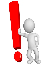 налогоплательщики, не являющиеся плательщиками НДС, при реализации товаров, которые поступили в модуль «Виртуальный склад»;      - налогоплательщики – по услугам международной перевозки грузов;      - налогоплательщики, не являющиеся плательщиками НДС по гражданско-правовым сделкам, стоимость которых превышает 1000-кратный размер МРП:- юридические лица-резиденты;- нерезиденты, осуществляющие деятельность в Республике Казахстан через филиал, представительство;- индивидуальные предприниматели; - лица, занимающиеся частной практикой (частный нотариус, частный судебный исполнитель, адвокат, профессиональный медиатор). Сроки выписки счет-фактур: (статья 413 Налогового кодекса)- не позднее 20 числа месяца, следующего за месяцем, на который  приходится дата совершения оборота по реализации товаров, услуг, указанных в подпункте 1) пункта 1 статьи 413 Налогового кодекса;   - не позднее 20-ти календарных дней после даты совершения оборота по реализации - в случае вывоза товаров с помещением под таможенную процедуру экспорта; - не позднее 20 числа месяца, следующего за кварталом при передаче имущества в финансовый лизинг в части начисленной суммы вознаграждения – по итогам календарного квартала; - не позднее 20 числа месяца, следующего за месяцем, на который приходится дата совершения оборота по реализации - при реализации товаров на основании товарораспорядительных документов, подтверждающих предоставление идентифицированных товаров в распоряжение покупателя;- не ранее даты совершения оборота по реализации и не позднее 15-ти календарных дней после такой даты -  в остальных случаях;- исправленный счет-фактура выписывается при необходимости внесения изменений и дополнений в ранее выписанный счет-фактуру;- статьей 420 Налогового кодекса установлены сроки выписки дополнительного счета-фактуры.  Уважаемый   налогоплательщик!     Порядок выписки ЭСФ определен Правилами выписки счета-фактуры в электронной форме в информационной системе электронных счетов-фактур - ИС ЭСФ (приказ Первого заместителя
Премьер-Министра Республики Казахстан - Министра финансов Республики Казахстан
от 22 апреля 2019 года № 370).      Использование ИС ЭСФ – бесплатно для пользователей.      Вы можете зарегистрироваться и произвести выписку ЭСФ на сайте ИС ЭСФ КГД МФ РК (esf.gov.kz).Телефон доверия КГД МФ РК8 (7172) 71-80-05Интернет-ресурс КГД МФ РКwww.kgd.gov.kzАккаунты КГД МФ РК:Facebookhttps://www.facebook.com/kgd.gov.kzInstagram https://www.instagram.com/press_kyzmet_kgdTwitter https://twitter.com/@KGD_MF_RKTelegram каналhttps://t.me/kgdmfrkYou Tube kgd.gov.kzКонтакт – центр КГД МФ РК1414 (добавочный номер 3)Telegram чат по вопросам СНТ@snt_approval_botTelegram чат канцелярии КГД МФ РК @KGD_KANTSELYARIYAbot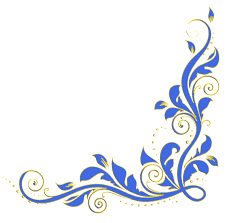 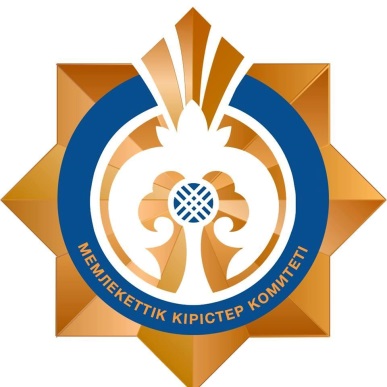 Комитет государственных доходов Министерства финансов Республики КазахстанКто обязан выписывать ЭСФ и в какие сроки?    2021 годКім ЭШФ жазып беруге міндетті?(Салық кодексінің 412-бабының 1-тармағыҚҚС төлеушілер: (Салық кодексінің 367-бабы 1-тармағының 1) тармақшасы)алып қою Тізбесіне енгізілген тауарларды өткізу кезінде салық төлеушілер;ҚҚС төлеуші болып табылмайтын комиссионер (Салық кодексінің 416-бабында белгіленген жағдайда);ҚҚС төлеуші болып табылмайтын экспедитор (Салық кодексінің 415-бабында белгіленген жағдайда) импортталған тауарды өткізген кезде салық төлеушілер (импорттаушы болып табылады ма жоқ па оған қарамастан);мемлекеттік материалдық резерв саласындағы уәкілетті органның құрылымдық бөлімшесі. 2021 жылғы 1 сәуірден бастап ЭШФ жазып беруге міндетті: (Салық кодексінің 412-бабының 1-тармағы)- «Виртуалды қойма» модуліне түскен тауарларды өткізу кезінде ҚҚС төлеуші болып табылмайтын салық төлеушілер;    - салық төлеушілер – жүктерді халықаралық тасымалдау қызметтері бойынша;    - құны 1000 еселенген АЕК мөлшерінен асатын азаматтық-құқықтық мәмілелер бойынша ҚҚС төлеуші  болып табылмайтын салық төлеушілер:- резидент-заңды тұлғалар;- Қазақстан Республикасында қызметін филиал, өкілдік арқылы жүзеге асыратын бейрезиденттер;- дара кәсіпкерлер; - жеке практикамен айналысатын тұлғалар (жеке нотариус, жеке сот орындаушы, адвокат, кәсіби медиатор).Шот-фактураларды жазып беру мерзімдері: (Салық кодексінің 413-бабы)- Салық кодексінің 413-бабы 1-тармағының 1) тармақшасында көрсетілген тауарларды, қызметтерді сату бойынша айналым күніне келетін айдан кейінгі айдың 20-ы күнінен кешіктірмей;- тауарларды экспорт кедендік рәсіммен орналастыра отырып әкеткен жағдайда – сату бойынша айналым жасалған күнінен кейінгі  күнтізбелік 20 күннен кешіктірмей;- күнтізбелік тоқсанның қорытындысы бойынша – есептелген сыйақы сомасы бөлігінде мүлікті қаржылық лизингіне беру кезінде тоқсаннан кейінгі айдың 20-сы күнінен кешіктірмей;  - сатып алушының билік етуіне сәйкестендірілген тауарлардың ұсынылуын растайтын тауарға ілеспе құжаттар негізінде тауарларды сату кезінде – сату бойынша айналым күніне келетін айдан кейінгі айдың 20-ы күнінен кешіктірмей; - сату бойынша айналым жасалған күнінен ерте емес және осындай күннен кейін  күнтізбелік 15 күннен кешіктірмей - басқа жағдайларда;- түзетілген шот-фактура бұрын жазып берілген шот-фактураға өзгерістер мен толықтырулар енгізу қажет болған кезде жазып беріледі; - қосымша шот-фактураны жазып беру мерзімдері   Салық кодексінің 420-бабында белгіленген. Құрметті салық төлеуші!ЭШФ жазып беру тәртібі Электрондық шот-фактуралардың ақпараттық жүйесінде электрондық нысанда шот-фактураны жазып беру қағидаларында айқындалған (Қазақстан Республикасының Қаржы министрі - Қазақстан Республикасы Премьер-Мнистрінің бірінші орынбасарының 2019 жылғы 22 сәуірдегі № 370 бұйрығы).ЭШФ АЖ пайдалану – пайданушулар үшін тегін.Сіз ҚР ҚМ МКК ЭШФ АЖ сайтында (esf.gov.kz) тіркеліп, ЭШФ жазып бере аласыз.ҚР ҚР МКК сенім телефоны 8 (7172) 71-80-05ҚР ҚМ МКК интернет-ресурсыwww.kgd.gov.kzҚР ҚМ МКК аккаунттары:Facebookhttps://www.facebook.com/kgd.gov.kzInstagram https://www.instagram.com/press_kyzmet_kgd/Twitterhttps://twitter.com/@KGD_MF_RKTelegram каналhttps://t.me/kgdmfrkYou Tube kgd.gov.kzҚР ҚМ МКК Байланыс-орталығы1414 (қосымша нөмір 3)ТІЖ сұрақтары бойынша Telegram чат @snt_approval_botҚР ҚМ МКК кеңсенің Telegram чаты @KGD_KANTSELYARIYAbotҚазақстан Республикасы Қаржы министрлігінің Мемлекеттік кірістер комитетіКім ЭШФ жазып беруге міндетті және қандай мерзімде?                           2021 жыл                                                                                                                                               